	На основании постановления администрации МР «Печора»  от  31.12. 2019 г. № 1682 «Об утверждении муниципальной программы МО МР «Социальное развитие», протокола совещания от 11.03.2020 г. у заместителя руководителя администрации Писаревой Е.Ю. «По вопросу предоставления субсидий общественным некоммерческим  организациям на частичное финансовое обеспечение расходов  для укрепления материально – технической базы получателей субсидий, на реализацию мероприятий, проводимых получателями субсидий и частичное возмещение затрат на осуществление уставной деятельности»Заключить    соглашение  о предоставлении   субсидии из бюджета МО МР «Печора»  с    Печорской  местной организацией Всероссийского общества слепых    на   сумму 18 000 (восемнадцать тысяч) рублей.                  2. Настоящее распоряжение вступает в силу с даты подписания и подлежит размещениюГлава муниципального района –руководителя  администрации                                                                   Н.Н. Паншина  попопопоАДМИНИСТРАЦИЯМУНИЦИПАЛЬНОГО РАЙОНА« ПЕЧОРА »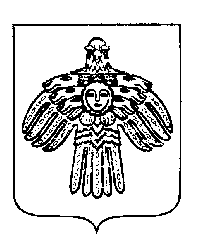 «ПЕЧОРА »  МУНИЦИПАЛЬНÖЙ РАЙОНСААДМИНИСТРАЦИЯ                                                    РАСПОРЯЖЕНИЕ                                                        ТШÖКТÖМ                                                   РАСПОРЯЖЕНИЕ                                                        ТШÖКТÖМ                                                   РАСПОРЯЖЕНИЕ                                                        ТШÖКТÖМ«  18  »  марта     2020 г.г. Печора,  Республика Коми                                № 245  -р        О   заключении    соглашения   о      предоставлении  субсидий из   бюджетаМО МР «Печора» Печорской местной организации Всероссийского общества слепых 